LAMPIRANKISI-KISI INSTRUMENLEMBAR OBSERVASI ANAKNama Anak		:Hari/ Tanggal	:Keterangan:●	: Baik jika anak mampu menyebutkan simbol huruf pada nama anak.√	: Cukup jika anak kadang-kadang menyebutkan simbol huruf pada nama anak.○	: Kurang jika anak tidak menyebutkan simbol huruf pada nama anak●	: Baik jika anak mampu menyebutkan simbol huruf pada nama Ayah√	: Cukup Jika anak kadang-kadang menyebutkan simbol-simbol huruf pada nama Ayah○	: Kurang jika anak tidak menyebutkan simbol huruf pada nama Ayah ●	: Baik jika anak mampu menyebutkan simbol huruf pada nama Ibu√	: Cukup jika anak kadang-kadang menyebutkan simbol huruf pada nama Ibu○	: Kurang jika anak tidak menyebutkan simbol huruf pada nama Ibu●	: Baik jika anak mampu mengenal suara huruf awal dari nama benda yang ada disekitaranak seperti “kursi”.√	: Cukup jika anak kadang-kadang mengenal suara huruf awal dari nama benda yang adadisekitar anak seperti “kursi”.○	: Kurang jika anak tidak mengenal suara huruf awal dari nama benda yang ada disekitaranak seperti “kursi”.●	: Baik jika anak mampu mengenal suara huruf awal dari nama benda yang ada disekitaranak seperti “pintu”.√	: Cukup jika anak kadang-kadang mengenal suara huruf awal dari nama benda yang adadisekitar anak seperti “pintu”.○	: Kurang jika anak tidak mengenal suara huruf awal dari nama benda yang adadisekitar anak seperti “pintu”.●	: Baik jika anak  mampu menyebut kelompok gambar yang memilki bunyi/huruf awalyang sama seperti “piring”.√	: Cukup jika anak kadang-kadang menyebut kelompok gambar yang memilki bunyi/hurufawal yang sama seperti “piring”.○	: Kurang jika ana tidak menyebut kelompok gambar yang memilki bunyi/huruf awal yangsama seperti “piring”.●	: Baik jika anak mampu menyebut kelompok gambar yang memiliki bunyi/huruf awalyang sama seperti “pisau”.√	: Cukup jika anak kadang-kadang menyebut kelompok gambar yang memilikibunyi/huruf awal yang sama seperti “pisau”.○	: Kurang jika anak tidak menyebut kelompok gambar yang memilikibunyi/huruf awal yang sama seperti “pisau”.LEMBAR OBSERVASI GURUNama Guru	:Hari/Tanggal	:  Keterangan :B	: Baik jika guru menyiapkan kartu kata sebagai bahan yang akan diajarkan kepada anak.C	:	Cukup jika guru menyiapkan kartu kata sebagai bahan yang akan diajarkan kepada anak  tetapi kurang sempurna.K	  : Kurang jika guru tidak menyiapkan kartu kata sebagai bahan yang akan diajarkankepada anak.B	  : Baik jika Guru mengucapkan dan memperlihatkan kartu kata yang mempunyai gambardan sebuah kata kepada anak.C	  : Cukup jika Guru mengucapkan dan memperlihatkan kartu kata yang mempunyaigambar dan sebuah kata kepada anak tetapi kurang sempurna.K	  : Kurang jika guru tidak mengucapkan dan memperlihatkan kartu kata yang mempunyaigambar dan sebuah kata kepada anak. B	  : Baik jika Guru mempersilahkan anak didik mengucapkan kembali bunyi yang adadalam kartu kata yang ada kepada anak. C	  : Cukup jika Guru mempersilahkan anak didik mengucapkan kembali bunyi yang adadalam kartu kata yang ada kepada anak tetapi kurang sempurna.K	  : Kurang jika Guru tidak mempersilahkan anak didik mengucapkan kembali bunyi yangada dalam kartu kata yang ada kepada anak.B	  : Baik jika Guru pembimbing memberi pujian kepada anak selama pembelajaranberlansung.C	  : Cukup jika Guru pembimbing memberi pujian kepada anak selama pembelajaranBerlansung.K	  : Kurang jika Guru tidak pembimbing memberi pujian kepada anak selamapembelajaran berlansung. HASIL OBSERVASI  PENGGUNAAN KARTU KATA BERGAMBAR PERTEMUAN I  DAN PERTEMUAN II DI SIKLUS IKeterangan :B	= BaikC 	= CukupK	= Kurang	   					  Makassar, 13 maret dan 15 maret 2012				Observer				YUNI HASRINIDeskriptor PenilaianMakassar, 13 maret dan 15 maret 2012				Observer				YUNI HASRINIHasil Observasi anak  Siklus I pertemuan  IKeterangan :●	= Baik√	 = Cukup○	 = KurangKeterangan indikator PenilaianMenyebutkan simbol-simbol huruf yang dikenal pada nama Anak, nama Ayah, dan nama Ibu .Mengenal suara huruf awal dari nama benda-benda yang ada disekitarnya seperti kartu kata bergambar kursi dan pintu.Menyebutkan kelompok gambar yang memiliki bunyi/huruf awal yang sama seperti kartu kata bergambar piring dan pisau .Deskriptor PenilaianMakassar, 13 maret 2012								Observer 	Yuni Hasrini Hasil Observasi anak  Siklus I pertemuan  IIKeterangan :●	= Baik√	 = Cukup○	 = KurangKeterangan indikator PenilaianMenyebutkan simbol-simbol huruf yang dikenal pada nama Anak, nama Ayah, dan nama Ibu .Mengenal suara huruf awal dari nama benda-benda yang ada disekitarnya seperti kartu kata bergambar kursi dan pintu.Menyebutkan kelompok gambar yang memiliki bunyi/huruf awal yang sama seperti kartu kata bergambar piring dan pisau .Deskriptor PenilaianMakassar, 13 maret 2012								Observer 	Yuni Hasrini HASIL OBSERVASI  PENGGUNAAN KARTU KATA BERGAMBAR PERTEMUAN I DAN PERTEMUAN II DI SIKLUS IIKeterangan :B	= BaikC 	= CukupK	= Kurang	   					  Makassar, 19 maret dan 22 maret 2012				Observer				YUNI HASRINIDeskriptor PenilaianMakassar, 19 maret dan 22 maret 2012				Observer				YUNI HASRINIHasil Observasi anak  Siklus II pertemuan  IKeterangan :●	= Baik√	 = Cukup○	 = KurangKeterangan indikator PenilaianMenyebutkan simbol-simbol huruf yang dikenal pada nama Anak, nama Ayah, dan nama Ibu .Mengenal suara huruf awal dari nama benda-benda yang ada disekitarnya seperti kartu kata bergambar kursi dan pintu.Menyebutkan kelompok gambar yang memiliki bunyi/huruf awal yang sama seperti kartu kata bergambar piring dan pisau .Deskriptor PenilaianMakassar, 19 maret 2012								Observer	Yuni Hasrini Hasil Observasi anak  Siklus II pertemuan  IIKeterangan :●	= Baik√	 = Cukup○	 = KurangKeterangan indikator PenilaianMenyebutkan simbol-simbol huruf yang dikenal pada nama Anak, nama Ayah, dan nama Ibu .Mengenal suara huruf awal dari nama benda-benda yang ada disekitarnya seperti kartu kata bergambar kursi dan pintu.Menyebutkan kelompok gambar yang memiliki bunyi/huruf awal yang sama seperti kartu kata bergambar piring dan pisau .Deskriptor PenilaianMakassar, 22 maret 2012								Observer 	Yuni Hasrini LAMPIRAN DOKUMENTASI PENELITIAN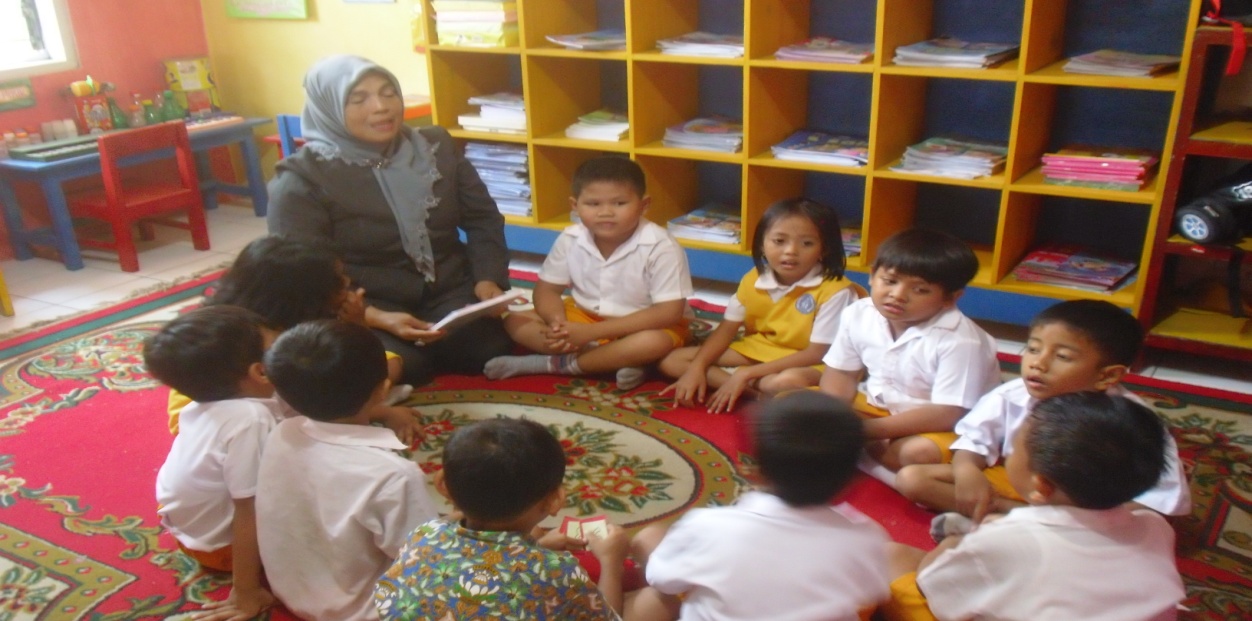 Guru menyiapkan dan menunjukkan kartu kata bergamabar sambil menjelaskan bagaimana penggunaan kartu kata bergambar dalam memahami membaca permulaan.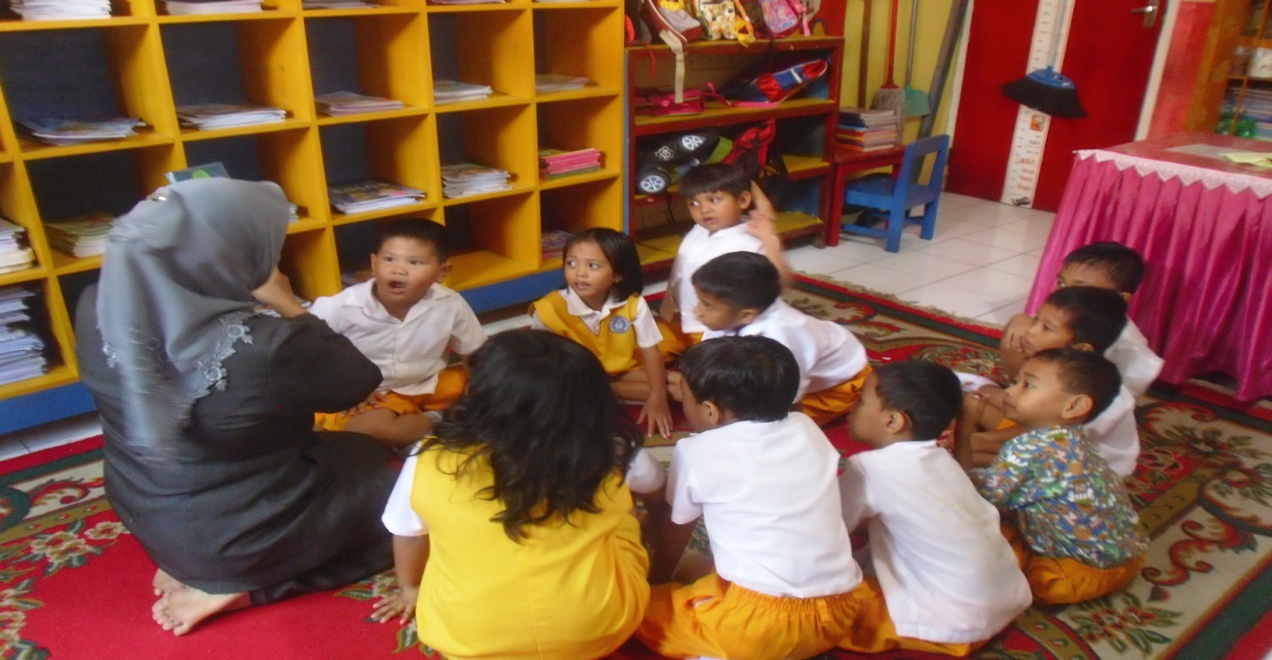 Guru mengucapkan kartu kata yang ada dalam kartu sambil memperlihatkan gambar yang ada pada kartu sambil mengulang-ulang agar anak paham betul.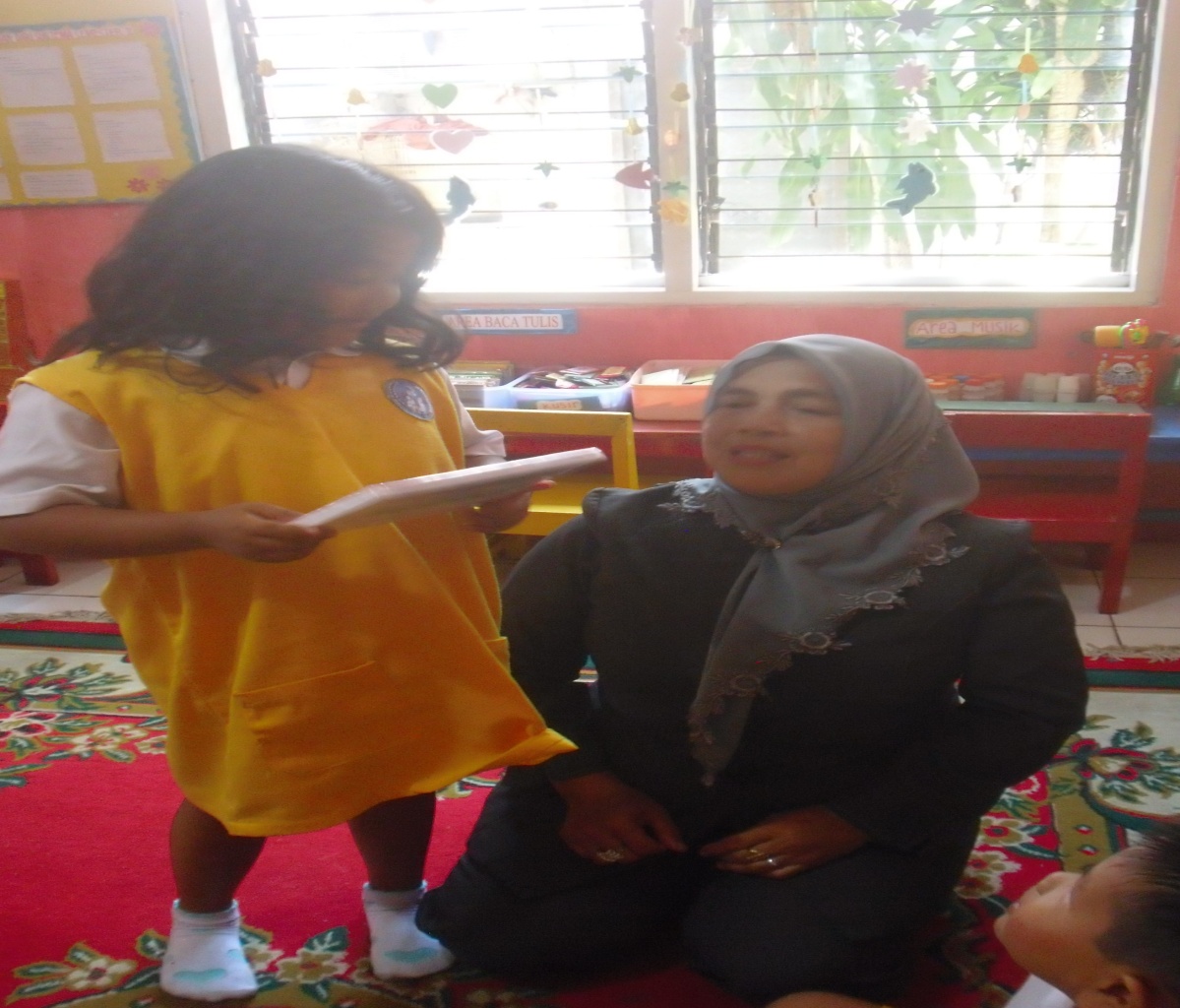 Guru mempersilahkan anak didik mengucapkan kembali bunyi yang ada dalam kartu sambil memberikan memberikan bimbingan kepada anak.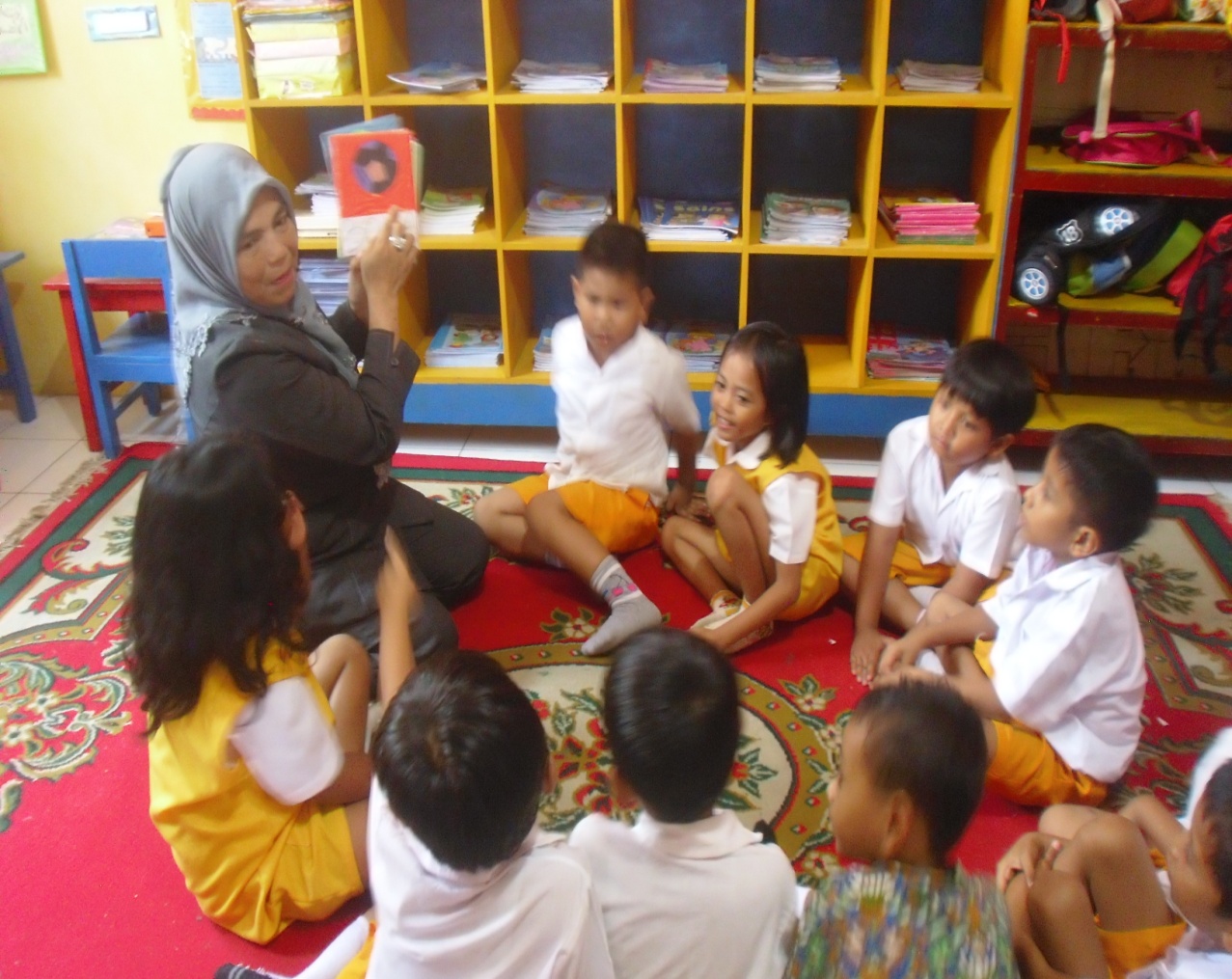 Guru menjelaskan penggunaan kartu kata bergambar dan mempersilahkan anak untuk membaca kata yang terdapat pada kartu.FokusDeskripsiItem Penggunaan kartu kataMembaca permulaanLangka-langkahGuru menyiapkan dan menunjukkan kartu kata bergambar.Guru mengucapkan kata yang ada dalam kartu sambil memperlihatkan gambar yang ada pada kartu, guru mengulang berkali-kali sampai anak paham.Guru mempersilahkan anak didik mengucapkan kembali bunyi yang ada dalam kartu kata.Guru pembimbing memberi pujian kepada anak selama pembelajaran berlansung.Menyebutkan simbol-simbol huruf yang dikenal.Mengenal suara huruf awal dari nama benda-benda yang ada disekitarnya.Menyebutkan kelompok gambar yang memiliki bunyi/huruf awal yang sama.12341-34-56-7FokusPernyataanHasil yang dicapaiHasil yang dicapaiHasil yang dicapaiKet.FokusPernyataan●√○Ket.Kemampuan membaca permulaanAnak mampu menyebutkan simbol pada nama anak.Anak mampu menyebutkan simbol huruf pada nama Ayah.Anak mampu menyebutkan simbol huruf pada nama Ibu.Anak mampu mengenal suara huruf awal dari nama benda yang ada disekitar anak seperti “kursi”.Anak mampu mengenal suara huruf awal dari nama benda yang ada disekitar anak seperti “pintu”Anak mampu menyebut kelompok gambar yang memilki bunyi/huruf awal yang sama seperti “piring”Anak mampu menyebut kelompok gambar yang memiliki bunyi/huruf awal yang sama seperti “pisau”FokusPernyataanHasil yang dicapaiHasil yang dicapaiHasil yang dicapaiKet.FokusPernyataanBCKKet.Penggunaan kartu kata bergambarGuru  menyiapkan dan menunjukkan kartu kata bergambar.Guru mengucapkan kata yang ada dalam kartu sambil memperlihatkan gambar yang ada pada kartu, guru mengulang berkali-kali sampai anak paham.Guru mempersilahkan anak didik mengucapkan kembali bunyi yang ada dalam kartu kata.Guru pembimbing memberi pujian kepada anak selama pembelajaran berlansung.NoAspek yang diamatiKualifikasi PenilaianKualifikasi PenilaianKualifikasi PenilaianKualifikasi PenilaianKualifikasi PenilaianKualifikasi PenilaianNoAspek yang diamatiPertemuan IPertemuan IPertemuan IPertemuan IIPertemuan IIPertemuan IINoAspek yang diamatiBCKBCK1.Guru  menyiapkan dan menunjukkan kartu kata bergambar.√√2. Guru mengucapkan kata yang ada dalam kartu sambil memperlihatkan gambar yang ada pada kartu, guru mengulang berkali-kali sampai anak paham.√√3.Guru mempersilahkan anak didik mengucapkan kembali bunyi yang ada dalam kartu kata.√√4.Guru pembimbing memberi pujian kepada anak selama pembelajaran berlansung.√√Guru  menyiapkan dan menunjukkan kartu kata bergambar.Guru  menyiapkan dan menunjukkan kartu kata bergambar.Baik :Jika guru menyiapkan kartu kata sebagai bahan yang akan diajarkan kepada anak.Cukup : Jika guru kadang-kadang menyiapkan kartu kata sebagai bahan yang akan diajarkan kepada anakKurang : Jika guru tidak  menyiapkan kartu kata sebagai bahan yang akan diajarkan kepada anakGuru mengucapkan kata yang ada dalam kartu sambil memperlihatkan gambar yang ada pada kartu, guru mengulang berkali-kali sampai anak paham.Guru mengucapkan kata yang ada dalam kartu sambil memperlihatkan gambar yang ada pada kartu, guru mengulang berkali-kali sampai anak paham. Baik : Jika guru dapat mengucapkan kata yang ada dalam kartu sambil memperlihatkan gambar yang ada pada kartu, guru mengulang berkali-kali sampai anak paham..Cukup :Jika guru kurang mengucapkan kata yang ada dalam kartu sambil memperlihatkan gambar yang ada pada kartu, guru mengulang berkali-kali sampai anak paham.  Kurang :Jika guru tidak bisa mengucapkan kata yang ada dalam kartu sambil memperlihatkan gambar yang ada pada kartu, guru mengulang berkali-kali sampai anak paham.Guru mempersilahkan anak didik mengucapkan kembali bunyi yang ada dalam kartu kata.Guru mempersilahkan anak didik mengucapkan kembali bunyi yang ada dalam kartu kata.Baik :Jika guru dapat mempersilahkan anak didik mengucapkan kembali bunyi yang ada dalam kartu kata.Cukup :Jika guru kurang mampu mempersilahkan anak didik mengucapkan kembali bunyi yang ada dalam kartu kata.Kurang :Jika guru  tidak mampu mempersilahkan anak didik mengucapkan kembali bunyi yang ada dalam kartu kata.Guru pembimbing memberi pujian kepada anak selama pembelajaran berlansung.Guru pembimbing memberi pujian kepada anak selama pembelajaran berlansung.Baik :Jika guru dapat membimbing dan memberi pujian anak selama pembelajaran berlansung.Cukup :Jika guru kurang mampu membimbing dan memberi pujian anak selama pembelajaran berlansung.Kurang :Jika guru tidak mampu membimbing dan memberi pujian anak selama pembelajaran berlansung.NoNama anakIndikator meningkatkan kemampuan membaca permulaan Indikator meningkatkan kemampuan membaca permulaan Indikator meningkatkan kemampuan membaca permulaan Indikator meningkatkan kemampuan membaca permulaan Indikator meningkatkan kemampuan membaca permulaan Indikator meningkatkan kemampuan membaca permulaan Indikator meningkatkan kemampuan membaca permulaan Indikator meningkatkan kemampuan membaca permulaan Indikator meningkatkan kemampuan membaca permulaan NoNama anak111222333NoNama anak●√○●√○●√○1Riskhan√----√--√2Ananda-----√√−-3Marsha --√--√--√4Padillah--√√----√5Risa Aulia√--√---−√6Widyawati--√-√--√−7Muh.ilham--√--√-−√8Chandra--√-√--−√9Ahmad nor-√---√-√-10Muh.akmal-√---√-−√11Muh.resky--√--√-−√12Dimas--√--√-√-13Muh.tauhid--√--√-−√14Ahmad rafly-√---√√−√Jumlah Jumlah 2392210239Anak mampu menyebutkan simbol pada nama anak, Ayah dan Ibu.Anak mampu menyebutkan simbol pada nama anak, Ayah dan Ibu.    ●Jika  anak dapat mampu menyebutkan simbol pada nama anak, Ayah, Ibu sendiri dengan hasil yang baik.    √ Jika anak dapat menyebutkan simbol pada nama anak, Ayah dan Ibu tapi dengan sedikit bantuan guru.     ○ Jika anak belum bisa menyebutkan simbol pada nama anak, Ayah dan Ibu sendiri atau masih memerlukan bantuan secara penuh dari guru.Mengenal suara huruf awal dari nama benda-benda yang ada disekitarnya.Mengenal suara huruf awal dari nama benda-benda yang ada disekitarnya.     ●Jika anak dapat Mengenal suara huruf awal dari nama benda-benda yang ada disekitarnya dengan benar.     √Jika anak dapat Mengenal suara huruf awal dari nama benda-benda yang ada disekitarnya tapi dengan bantuan guru.     ○Jika anak belum bisa Mengenal suara huruf awal dari nama benda-benda yang ada disekitarnya sendiri atau masih memerlukan bantuan secara penuh dari guru.Menyebutkan kelompok gambar yang memiliki bunyi/huruf awal yang sama.Menyebutkan kelompok gambar yang memiliki bunyi/huruf awal yang sama.   ●Jika anak dapat Menyebutkan kelompok gambar yang memiliki bunyi/huruf awal yang sama dengan benar    √Jika anak dapat menyebutkan Menyebutkan kelompok gambar yang memiliki bunyi/huruf awal yang sama tapi dengan bantuan guru.    ○Jika anak belum bisa Menyebutkan kelompok gambar yang memiliki bunyi/huruf awal yang sama sendiri atau masih memerlukan bantuan guru.NoNama anakIndikator meningkatkan kemampuan membaca permulaan Indikator meningkatkan kemampuan membaca permulaan Indikator meningkatkan kemampuan membaca permulaan Indikator meningkatkan kemampuan membaca permulaan Indikator meningkatkan kemampuan membaca permulaan Indikator meningkatkan kemampuan membaca permulaan Indikator meningkatkan kemampuan membaca permulaan Indikator meningkatkan kemampuan membaca permulaan Indikator meningkatkan kemampuan membaca permulaan NoNama anak111222333NoNama anak●√○●√○●√○1Riskhan√----√--√2Ananda-√--√--√-3Marsha -√---√--√4Padillah--√-√---√5Risa Aulia√----√√−-6Widyawati--√√---√−7Muh.ilham--√--√-−√8Chandra--√--√√−√9Ahmad nor√--√---√-10Muh.akmal-√---√√−√11Muh.resky--√-√--−√12Dimas--√--√-√-13Muh.tauhid--√-√--−√14Ahmad rafly-√---√√−√Jumlah Jumlah 347248238Anak mampu menyebutkan simbol pada nama anak, Ayah dan Ibu.Anak mampu menyebutkan simbol pada nama anak, Ayah dan Ibu.     ●Jika  anak dapat mampu menyebutkan simbol pada nama anak, Ayah, Ibu sendiri dengan hasil yang baik.     √ Jika anak dapat menyebutkan simbol pada nama anak, Ayah dan Ibu tapi dengan sedikit bantuan guru.     ○ Jika anak belum bisa menyebutkan simbol pada nama anak, Ayah dan Ibu sendiri atau masih memerlukan bantuan secara penuh dari guru.Mengenal suara huruf awal dari nama benda-benda yang ada disekitarnya.Mengenal suara huruf awal dari nama benda-benda yang ada disekitarnya.     ●Jika anak dapat Mengenal suara huruf awal dari nama benda-benda yang ada disekitarnya dengan benar.     √Jika anak dapat Mengenal suara huruf awal dari nama benda-benda yang ada disekitarnya tapi dengan bantuan guru.     ○Jika anak belum bisa Mengenal suara huruf awal dari nama benda-benda yang ada disekitarnya sendiri atau masih memerlukan bantuan secara penuh dari guru.Menyebutkan kelompok gambar yang memiliki bunyi/huruf awal yang sama.Menyebutkan kelompok gambar yang memiliki bunyi/huruf awal yang sama.     ●Jika anak dapat Menyebutkan kelompok gambar yang memiliki bunyi/huruf awal yang sama dengan benar     √Jika anak dapat menyebutkan Menyebutkan kelompok gambar yang memiliki bunyi/huruf awal yang sama tapi dengan bantuan guru.     ○Jika anak belum bisa Menyebutkan kelompok gambar yang memiliki bunyi/huruf awal yang sama sendiri atau masih memerlukan bantuan guru.NoAspek yang diamatiKualifikasi PenilaianKualifikasi PenilaianKualifikasi PenilaianKualifikasi PenilaianKualifikasi PenilaianKualifikasi PenilaianNoAspek yang diamatiPertemuan IPertemuan IPertemuan IPertemuan IIPertemuan IIPertemuan IINoAspek yang diamatiBCKBCK1.Guru  menyiapkan dan menunjukkan kartu kata bergambar.√√2. Guru mengucapkan kata yang ada dalam kartu sambil memperlihatkan gambar yang ada pada kartu, guru mengulang berkali-kali sampai anak paham.√√3.Guru mempersilahkan anak didik mengucapkan kembali bunyi yang ada dalam kartu kata.√√4.Guru pembimbing memberi pujian kepada anak selama pembelajaran berlansung.√√Guru  menyiapkan dan menunjukkan kartu kata bergambar.Guru  menyiapkan dan menunjukkan kartu kata bergambar.Baik :Jika guru menyiapkan kartu kata sebagai bahan yang akan diajarkan kepada anak.Cukup : Jika guru kadang-kadang menyiapkan kartu kata sebagai bahan yang akan diajarkan kepada anakKurang : Jika guru tidak  menyiapkan kartu kata sebagai bahan yang akan diajarkan kepada anakGuru mengucapkan kata yang ada dalam kartu sambil memperlihatkan gambar yang ada pada kartu, guru mengulang berkali-kali sampai anak paham.Guru mengucapkan kata yang ada dalam kartu sambil memperlihatkan gambar yang ada pada kartu, guru mengulang berkali-kali sampai anak paham. Baik : Jika guru dapat mengucapkan kata yang ada dalam kartu sambil memperlihatkan gambar yang ada pada kartu, guru mengulang berkali-kali sampai anak paham..Cukup :Jika guru kurang mengucapkan kata yang ada dalam kartu sambil memperlihatkan gambar yang ada pada kartu, guru mengulang berkali-kali sampai anak paham.  Kurang :Jika guru tidak bisa mengucapkan kata yang ada dalam kartu sambil memperlihatkan gambar yang ada pada kartu, guru mengulang berkali-kali sampai anak paham.Guru mempersilahkan anak didik mengucapkan kembali bunyi yang ada dalam kartu kata.Guru mempersilahkan anak didik mengucapkan kembali bunyi yang ada dalam kartu kata.Baik :Jika guru dapat mempersilahkan anak didik mengucapkan kembali bunyi yang ada dalam kartu kata.Cukup :Jika guru kurang mampu mempersilahkan anak didik mengucapkan kembali bunyi yang ada dalam kartu kata.Kurang :Jika guru  tidak mampu mempersilahkan anak didik mengucapkan kembali bunyi yang ada dalam kartu kata.Guru pembimbing memberi pujian kepada anak selama pembelajaran berlansung.Guru pembimbing memberi pujian kepada anak selama pembelajaran berlansung.Baik :Jika guru dapat membimbing dan memberi pujian anak selama pembelajaran berlansung.Cukup :Jika guru kurang mampu membimbing dan memberi pujian anak selama pembelajaran berlansung.Kurang :Jika guru tidak mampu membimbing dan memberi pujian anak selama pembelajaran berlansung.NoNama anakIndikator meningkatkan kemampuan membaca permulaan Indikator meningkatkan kemampuan membaca permulaan Indikator meningkatkan kemampuan membaca permulaan Indikator meningkatkan kemampuan membaca permulaan Indikator meningkatkan kemampuan membaca permulaan Indikator meningkatkan kemampuan membaca permulaan Indikator meningkatkan kemampuan membaca permulaan Indikator meningkatkan kemampuan membaca permulaan Indikator meningkatkan kemampuan membaca permulaan NoNama anak111222333NoNama anak●√○●√○●√○1Riskhan√---√--√-2Ananda-√-√--√--3Marsha √----√√--4Padillah-√-√----√5Risa Aulia√---√-√−-6Widyawati--√√---√−7Muh.ilham√---√--−√8Chandra--√√--√−-9Ahmad nor√--√---√-10Muh.akmal-√---√√−-11Muh.resky√--√---√-12Dimas--√√--√--13Muh.tauhid--√√---√-14Ahmad rafly√--√--√−-Jumlah Jumlah 734932752Anak mampu menyebutkan simbol pada nama anak, Ayah dan Ibu.Anak mampu menyebutkan simbol pada nama anak, Ayah dan Ibu.    ●Jika  anak dapat mampu menyebutkan simbol pada nama anak, Ayah, Ibu sendiri dengan hasil yang baik.    √ Jika anak dapat menyebutkan simbol pada nama anak, Ayah dan Ibu tapi dengan sedikit bantuan guru.    ○ Jika anak belum bisa menyebutkan simbol pada nama anak, Ayah dan Ibu sendiri atau masih memerlukan bantuan secara penuh dari guru.Mengenal suara huruf awal dari nama benda-benda yang ada disekitarnya.Mengenal suara huruf awal dari nama benda-benda yang ada disekitarnya.      ●Jika anak dapat Mengenal suara huruf awal dari nama benda-benda yang ada disekitarnya dengan benar.      √Jika anak dapat Mengenal suara huruf awal dari nama benda-benda yang ada disekitarnya tapi dengan bantuan guru.      ○Jika anak belum bisa Mengenal suara huruf awal dari nama benda-benda yang ada disekitarnya sendiri atau masih memerlukan bantuan secara penuh dari guru.Menyebutkan kelompok gambar yang memiliki bunyi/huruf awal yang sama.Menyebutkan kelompok gambar yang memiliki bunyi/huruf awal yang sama.      ●Jika anak dapat Menyebutkan kelompok gambar yang memiliki bunyi/huruf awal yang sama dengan benar      √Jika anak dapat menyebutkan Menyebutkan kelompok gambar yang memiliki bunyi/huruf awal yang sama tapi dengan bantuan guru.      ○Jika anak belum bisa Menyebutkan kelompok gambar yang memiliki bunyi/huruf awal yang sama sendiri atau masih memerlukan bantuan guru.NoNama anakIndikator meningkatkan kemampuan membaca permulaan Indikator meningkatkan kemampuan membaca permulaan Indikator meningkatkan kemampuan membaca permulaan Indikator meningkatkan kemampuan membaca permulaan Indikator meningkatkan kemampuan membaca permulaan Indikator meningkatkan kemampuan membaca permulaan Indikator meningkatkan kemampuan membaca permulaan Indikator meningkatkan kemampuan membaca permulaan Indikator meningkatkan kemampuan membaca permulaan NoNama anak111222333NoNama anak●√○●√○●√○1Riskhan√--√-√--2Ananda√--√--√--3Marsha √--√--√--4Padillah-√--√-√--5Risa Aulia√--√--√−-6Widyawati√--√--√-−7Muh.ilham√--√---√-8Chandra-√-√--√−-9Ahmad nor√--√--√--10Muh.akmal√----√√−-11Muh.resky√--√---√-12Dimas√--√--√--13Muh.tauhid---√--√--14Ahmad rafly√--√--√−-Jumlah Jumlah 122-1211112-Anak mampu menyebutkan simbol pada nama anak, Ayah dan Ibu.Anak mampu menyebutkan simbol pada nama anak, Ayah dan Ibu.     ●Jika  anak dapat mampu menyebutkan simbol pada nama anak, Ayah, Ibu sendiri dengan hasil yang baik.     √ Jika anak dapat menyebutkan simbol pada nama anak, Ayah dan Ibu tapi dengan sedikit bantuan guru.      ○ Jika anak belum bisa menyebutkan simbol pada nama anak, Ayah dan Ibu sendiri atau masih memerlukan bantuan secara penuh dari guru.Mengenal suara huruf awal dari nama benda-benda yang ada disekitarnya.Mengenal suara huruf awal dari nama benda-benda yang ada disekitarnya.     ●Jika anak dapat Mengenal suara huruf awal dari nama benda-benda yang ada disekitarnya dengan benar.      √Jika anak dapat Mengenal suara huruf awal dari nama benda-benda yang ada disekitarnya tapi dengan bantuan guru.      ○Jika anak belum bisa Mengenal suara huruf awal dari nama benda-benda yang ada disekitarnya sendiri atau masih memerlukan bantuan secara penuh dari guru.Menyebutkan kelompok gambar yang memiliki bunyi/huruf awal yang sama.Menyebutkan kelompok gambar yang memiliki bunyi/huruf awal yang sama.     ●Jika anak dapat Menyebutkan kelompok gambar yang memiliki bunyi/huruf awal yang sama dengan benar     √Jika anak dapat menyebutkan Menyebutkan kelompok gambar yang memiliki bunyi/huruf awal yang sama tapi dengan bantuan guru.     ○Jika anak belum bisa Menyebutkan kelompok gambar yang memiliki bunyi/huruf awal yang sama sendiri atau masih memerlukan bantuan guru.